The OD CIG 021-024 documents are placed on the Document Server in the dedicated folder: 
"CIG Group" groupThis information applies to the following documents:7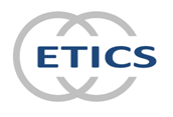 Informative documentOD CIGdocumentsOD CIG 024 December 2020OD CIG 024 December 2020 DE 2022-03-03OD CIG 023 Appendix 4 - April 2019OD CIG 023 Appendix 3 - December 2020OD CIG 023 Appendix 2 - December 2020OD CIG 023 Appendix 1 - April 2019OD CIG 023 November 2020OD CIG 022 Section B1 - April 2019OD CIG 022 Section B2 - April 2019OD CIG 022 Section A - April 2019